世界知识产权组织标准委员会（CWS）第七届会议2019年7月1日至5日，日内瓦数字转型工作队关于第62号任务的报告数字转型工作队牵头人编拟的文件导　言产权组织标准委员会（CWS）第六届会议批准了第62号新任务，其说明为：“着眼于知识产权文献的电子公布，审查下列产权组织标准：ST.6、ST.8、ST.10、ST.11、ST.15、ST.17、ST.18、ST.63和ST.81，并在必要时提议对这些标准的修订。”（见文件CWS/6/34第143段至第151段。）标准委员会组建了一支相关工作队，名为“数字转型工作队”，并指定美国专利商标局（美国专商局）作为工作队牵头人。2018年11月，国际局发出通函C.CWS 108，要求提名数字转型工作队成员。13个工业产权局的代表自愿加入了工作队。进展报告工作队牵头人与国际局协商，编拟了一份工作计划草案，并在工作队中分发征求意见。工作计划的目标是：更新与数字环境中的知识产权信息公布有关的产权组织现有标准和做法。为实现这一目标，工作队将：着眼于知识产权文献的电子公布，审查产权组织标准审查公布做法，以改善信息的数字传播在必要时提议对这些标准的修订工作计划草案包含以下步骤：各工业产权局分享电子公布的现有做法讨论当前方法的现有挑战分享并讨论电子公布的未来计划就电子公布的定义与标准达成一致意见讨论文件类型：图像、著录项目、全文就审查标准时所遵循的原则达成一致意见在任务说明中决定标准审查工作的优先次序开始审查现有标准，并在必要时提议更新进一步讨论将安排在本文件公布至标准委员会第七届会议之间于工作队Wiki上进行。工作队牵头人将在就本任务进行报告期间提供更多进展信息。工作计划2019年至2020年拟议工作计划的时间进度如下：根据需要可多次重复第N轮及第N+1轮，直到针对确定进行审查的标准完成工作。请标准委员会：	(a)	注意本文件的内容；	(b)	注意数字转型工作队的工作计划并鼓励各工业产权局参加工作队的讨‍论。[文件完]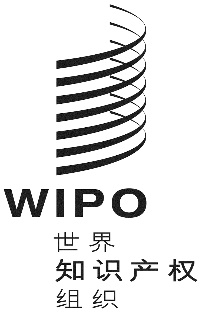 Ccws/7/10cws/7/10cws/7/10原 文：英文原 文：英文原 文：英文日 期：2019年5月20日  日 期：2019年5月20日  日 期：2019年5月20日  行动事项暂定时间线第1轮各工业产权局分享电子公布的现有做法和当前方法的现有挑战8周第2轮分享并讨论电子公布的未来计划4周第3轮就电子公布的定义与标准达成一致意见，并讨论文件类型：图像、著录项目、全文、XML、数据的可视表现形式4周第4轮就审查标准时所遵循的原则及希望的结果达成一致意‍见4周第5轮决定标准审查工作的优先次序4周第6轮依据商定的指导原则开始审查与公布相关的现有标准4周第N轮依据优先次序，对每项标准进行详细分析在详细审查以及与工作队成员进行讨论的基础上，制定建议视需求而定第N+1轮必要时编拟CWS/x关于现有标准的改动的提案必要时编拟CWS/x关于电子公布新标准的提案 视需求而定